                                                      ..........................................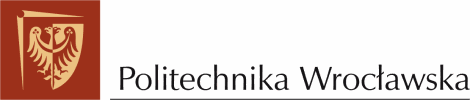 miejscowość i data / place and date.......................................... imię i nazwisko / name and surname..........................................numer albumu/ register number...........................................wydział albo filia / faculty or faculty branch...........................................kierunek/ poziom/forma studiów field of study/ level/form of studyWniosek o wydanie tzw. kompletu dyplomu/ Application for Issuance a Set of Diploma Documents(dotyczy studentów, którzy rozpoczęli studia przed rokiem akademickim 2019/2020/ applies to students who commenced their studies before academic year 2019/2020)Proszę o wydanie oryginału dyplomu ukończenia studiów oraz jego dwóch odpisów (proszę wybrać jedną z opcji*), tj: / I hereby request to issue the original diploma of completion of studies and two copies (please choose one option *), i.e.; 	dwóch odpisów dyplomu w języku polskim/ two copies of the diploma in Polish languagejednego odpisu dyplomu w języku polskim i jednego odpisu dyplomu w języku angielskim/ one copy of the diploma in Polish language and one copy in English languagejednego odpisu dyplomu w języku polskim i jednego odpisu dyplomu w języku niemieckim/ one copy of the diploma in Polish language and one copy in German languageProszę o wydanie suplementu do dyplomu oraz jego dwóch odpisów (proszę wybrać jedną z opcji*), tj/ I hereby request to issue the supplement of the diploma and two copies (please choose one option *), i.e.; 	dwóch odpisów suplementu w języku polskim/ two copies of the supplement in Polish language  jednego odpisu suplementu w języku polskim i jednego odpisu suplementu w języku angielskim/ one copy of the supplement in Polish language and one in English language  Jednocześnie składam/ I submit:- 4 zdjęcia (w przypadku wyboru dwóch odpisów dyplomu w j. polskim)/ 4 photos (if selected two copies in Polish language)- 5 zdjęć (w przypadku wyboru jednego odpisu dyplomu w j. obcym)/ 5 photos (if selected one copy in a foreign language)- dowód uiszczenia opłaty za wydanie tzw. kompletu dyplomu w wysokości 60 zł / proof of payment in the amount of 60 PLN for a set of diploma documents......................................(podpis wnioskodawcy/ applicant signatureNa podstawie art. 77 ust. 2 ustawy Prawo o szkolnictwie wyższym i nauce uczelnia wydaje absolwentom dyplom ukończenia studiów wraz z suplementem oraz po dwa odpisy dyplomu i suplementu sporządzone w języku polskim. Na wniosek absolwenta jeden odpis dyplomu lub jeden odpis suplementu może być wydany w języku obcym. Wysokość opłat pobieranych przez Politechnikę Wrocławską za wydawanie dokumentów określa ZW 84/2019. Pursuant to Article 77 paragraph 2 of the Act Law on Higher Education the University issues a diploma of completion of studies with a supplement and two additional copies of a diploma and a supplement in Polish language. At the request of a student one copy of a diploma or one copy of a supplement may be issued in a foreign language.Amount of fees charged by Wroclaw University of Science and Technology for issuing documents is specified in ZW 84/2019.* - w przypadku braku wskazania, absolwentowi zostaną wydane dwa odpisy dyplomu/suplementu w języku polskim/ if not indicated, both copies of a diploma/supplement will be issued in Polish language. 